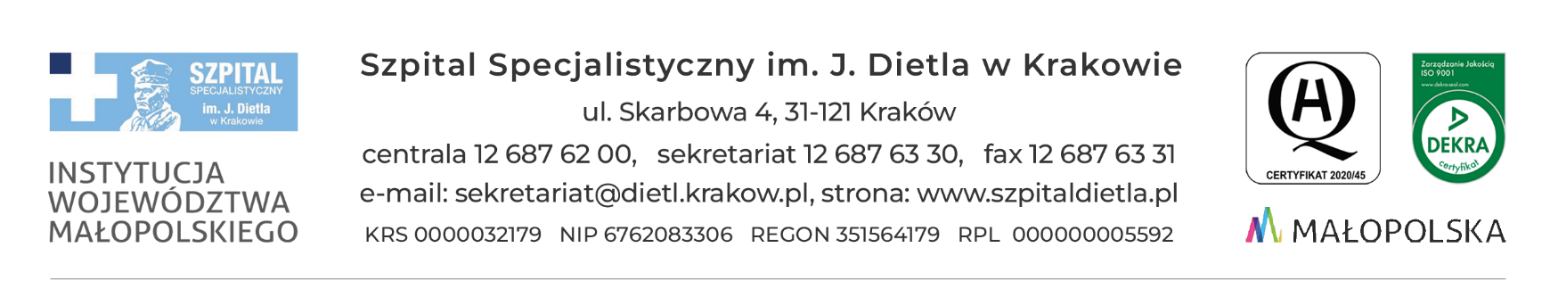 Kraków, dn. 17.06.2024 r.SZP-271/20-3/2024Do wszystkich zainteresowanychDot. sprawy: SZP/20/2024 - wyjaśnienie treści SWZDotyczy postępowania o udzielenie zamówienia publicznego na: Dostawa akcesoriów eksploatacyjnych do: znieczularki, diatermii, ssaków medycznych, akcesoriów do gastroskopów 
i kolonoskopów. WYJAŚNIENIA TREŚCI SWZDziałając na podstawie art. 284 ust. 2 ustawy z dnia 11 września 2019 r. – Prawo zamówień publicznych (zwana dalej: PZP), Zamawiający przekazuje poniżej treść zapytań, które wpłynęły do Zamawiającego wraz z wyjaśnieniami:Pytanie 1 Pakiet nr 1 poz. 1
Czy Zamawiający dopuści rozmiary:2 (długość 120 mm x szerokość 20-25 mm);3 (długość 140 mm x szerokość 20-25 mm);4 (długość 160 mm x szerokość 20-25 mm)?ODPOWIEDŹ: Zamawiający nie dopuszcza.Pytanie 2Pakiet nr 1 poz. 4Czy Zamawiający dopuści dren oraz lubrykant dołączone osobno?ODPOWIEDŹ: Zamawiający nie dopuszcza.Specjalistads. Zamówień Publicznychmgr Anna Winiarska